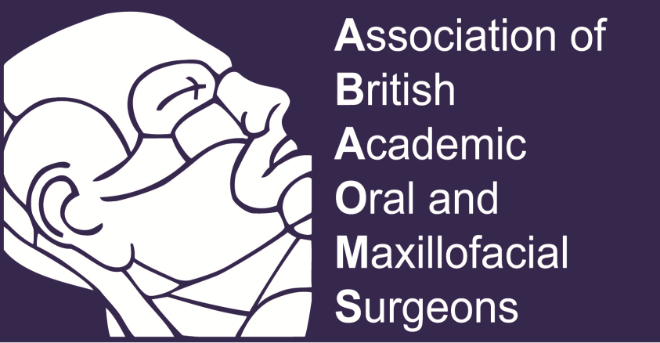 Glasgow, 24-26 November 2022The conference will be held at the stunning countryside in Scotland, The Mar Hall Golf and Spa resort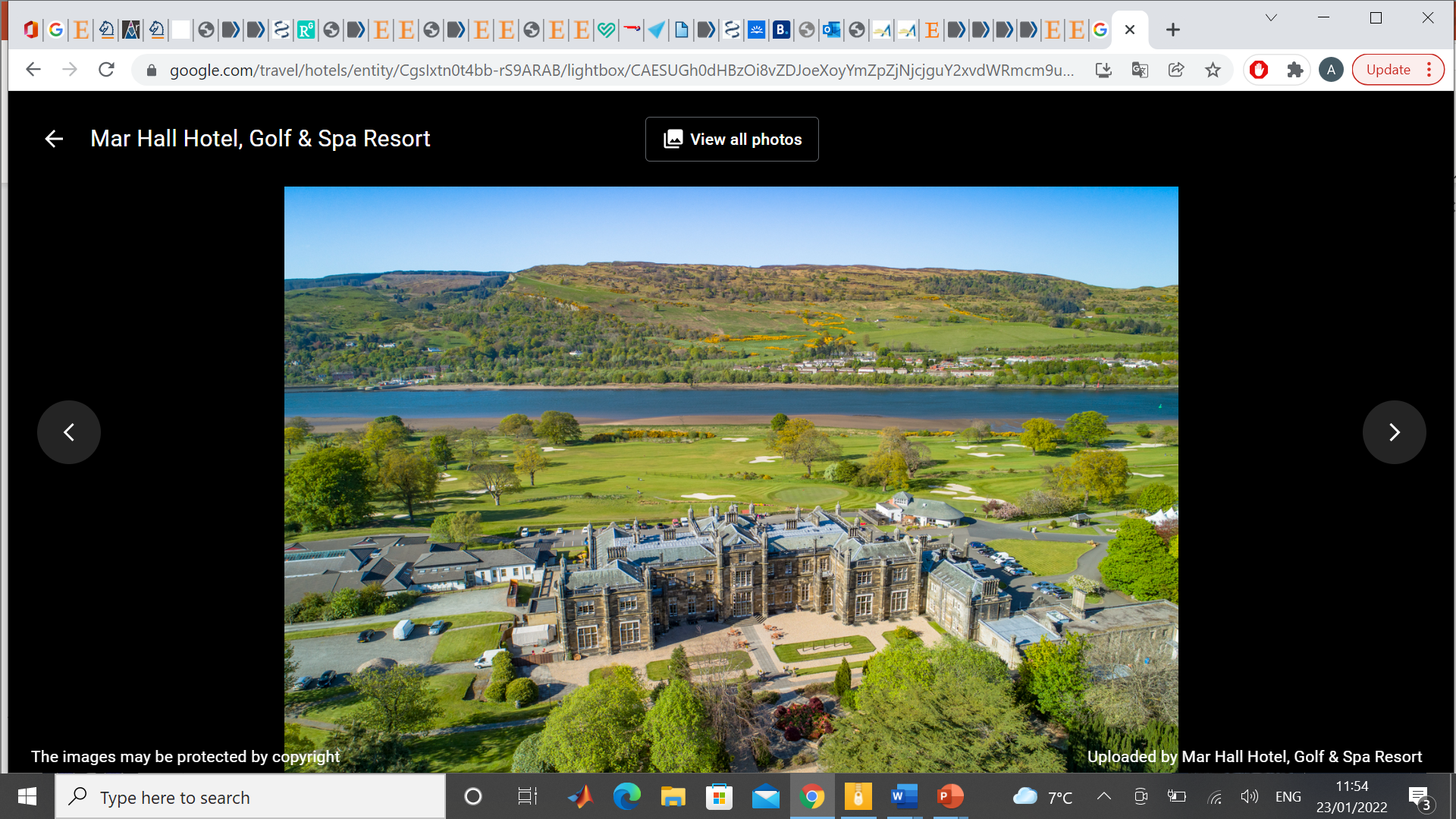 CONFERENCE PROGRAMME Thursday, 25 November 14:00 – 15:00		Trainee Committee meeting     			Education Committee meeting			ABAOMS Committee meeting15.0-15.20		Coffee		Welcome			Ashraf Ayoub		Session 1			Tissue Bioengineering 	Chair: A Ayoub15.20 – 16.30	“Recent advances in tissue bioengineering for maxillofacial reconstruction; from the lab to the patients”                                        Matt Dalby & Manuel Salmeron-Sanchez & Ashraf Ayoub16.30 – 17:00		“Contemporary management of Oral Cancer”                                        Jeremy McMahon17:00– 17.30		Discussion19:30 	 		Dinner at Conference HotelFriday, 26th Nov						08:00 – 08:15		Welcome			Ashraf Ayoub		Session 2			Dentofacial Deformities		Chair: Kurt Naudi09:00 – 09:30		The surgery first approach in Orthognathic Surgery                                        P. Benington9.30-10.00	Multidimensional digital imaging and planning in oral & maxillofacial region 			A Ayoub10.00-10.15		Discussion10:15-10.45		Coffee Break & Trade Exhibition/Poster presentation10:50– 11:30		Free Papers      				 Chair: Fiona Mackenzie10.50 – 11:00	11:00 – 11:10	11.10 -11.2011:20 – 11.3011.30-11.40	11.40-11.5011.50-12.0012.00-12.1012.10-12.2012.20-12.3012:30 – 13:00		Health & Safety; recovering from the Covid-19 pandemic		Jason Leitch			13:00 – 14:00		Lunch		Session 3		Innovations						Chair: TBD14:00 – 14:40	Dynamic Navigation 	                           Mohammed Al Jarsha, Kurt Naudi, Douglas Robertson, Ashraf Ayoub14:40– 15.00		Robotic Surgery                                        Muhammed Imran15.00-15.15		Discussion15:15 – 15:45		Coffee/poster presentations/trade exhibitionSession 4		Education 					Chair: TBD15.45-16.00		The challenges of delivering undergraduate educationAileen Bell16.00 – 16.10	 	Develop (LIFTUPP)			Kurt Naudi / Jamie Dickie16:10 – 16.30		A vison for the future			Ian McInnes16.30-16.45	Discussion	 16.45-17.30                  ABAOMS AGM